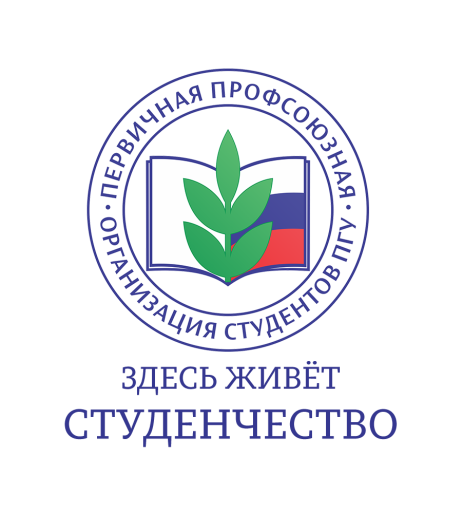 ПУБЛИЧНЫЙ ОТЧЕТПервичной профсоюзной организации студентов ПГУ за 2018 год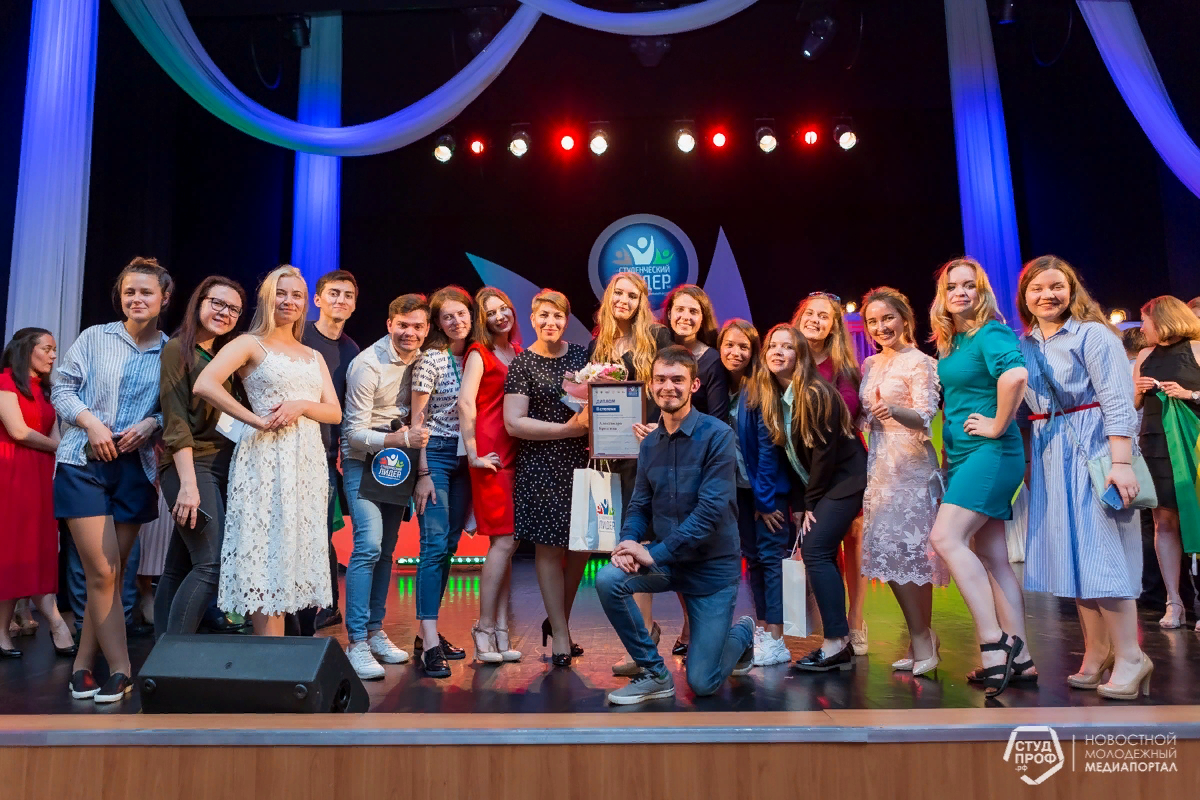 
г. ПермьСодержание Публичного отчета за 2018 годКраткая характеристика первичной профсоюзной организации студентов ПГУ:СтруктураЧисленностьДинамика членстваДеятельность комитета: Количество заседанийРассмотренные вопросы за год и принятые решения по нимСоциальное партнерство:Комиссии университетаКраткие результаты уставной деятельности:Социально-правовые вопросыРабота с общежитиямиОздоровлениеИнформационная работаВзаимодействие со СМИОбучениеПроекты и мероприятияИнновационные формы работыПартнерыКомитеты ППОС ПГУПриложениеКраткая характеристика первичной профсоюзной организации студентов ПГУСтруктура организацииЧисленность и динамика профсоюзного членства по сравнению с 2017 годомСостав профсоюзного комитета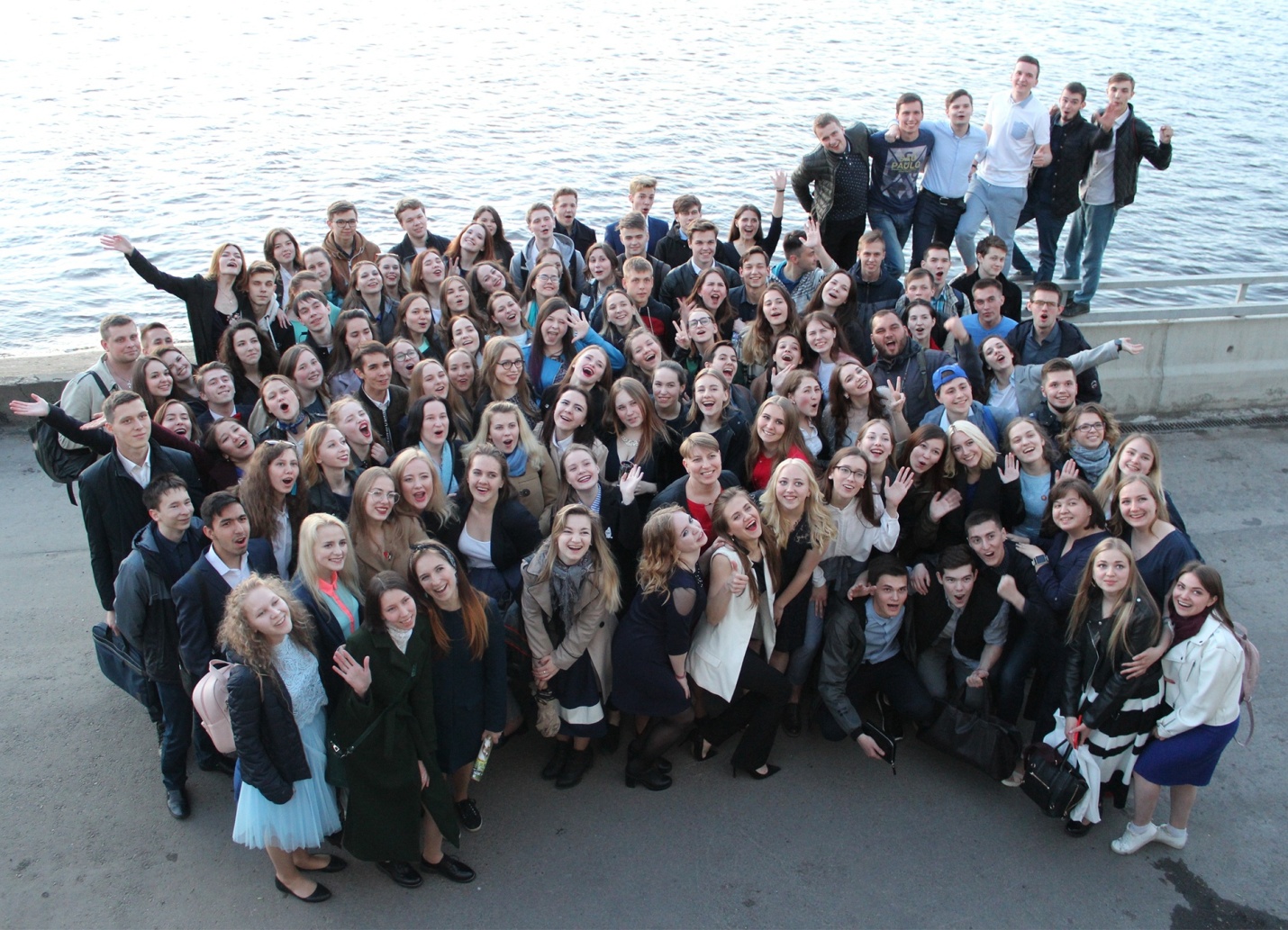 Председатель профкома – Ирина Вячеславовна АносоваЗаместитель по социально-правовой работе – Александра Сергеевна Брезгина Заместитель по организационно-массовой работе – Ксения Владимировна КувардинаЗаместитель по информационной работе – Глеб Сергеевич ФадеевГлавный редактор газеты «Prof.com» – Юлия Андреевна Лобовикова 13 председателей профбюро факультетов:Анастасия Голышева (биологический факультет)Анна Ежова (географический факультет)Анна Рухлядева (геологический факультет)Дарья Кетова (историко-политологический факультет)Диана Морохина (механико-математический факультет)Александра Четина (факультет современных иностранных языков и литератур)Дарья Давлетгараева (физический факультет)Анастасия Сумерьгенова (филологический факультет)Анжела Сальникова (философско-социологический факультет) Анастасия Ожгихина (химический факультет) Юлия Верхоланцева (экономический факультет) Егор Крупин (юридический факультет) Анна Сычёва (колледж профессионального образования)Председатели комитетов:1. Юлия Лобовикова (комитет по социально-правовой работе и стипендиальному обеспечению);2. Дарья Кетова (комитет по информационной работе);3. Кристина Колтырина (организационно-массовый комитет).Деятельность комитетаВ течение 2018 календарного года были организованы и проведены 14 заседаний профсоюзного комитета Первичной профсоюзной организации студентов ПГУ, на которых рассматривались следующие актуальные студенческие вопросы:Январь 2018:Об утверждении сметы на 2018 год;Об утверждении штатного расписания;Об утверждении проекта Перспективного плана работы ППОС ПГУ на 2018 год;О проведении «Краткого информационно-тренировочного курса актива профсоюза»;О выплате материальной помощи;О проведении «Дня профбюро» и «Недели профсоюза».Февраль 2018:Об изменении состава профкома;Об итогах рабочего визита Центрального совета Профсоюза;О выражении мотивированного мнения студентам;О выплате материальной помощи;О внесении изменений в Положение комитета по работе со студенческими общежитиями;О проведении конкурса «Студенческий лидер»;О проведении обучения для организационно-массового комитета;О практике в профкоме;О взаимодействии с администрацией Дзержинского района г. Перми.Март 2018:1. Об изменении состава профкома;2. О публикации публичного отчёта ППОС ПГУ за 2017 год;3. О выражении мотивированного мнения студентам;Апрель 2018:
1. Об изменении состава профкома;2.  О проведении «Дня профбюро»;3.  О проведении «Недели Профсоюза»;4.  О выражении мотивированного мнения студентам;5.  О проведении акции «В порядке»;6.  О подготовке к первомайской демонстрации;7.  О выплате материальной помощи;8.  Об участии в Межвузовском конкурсе «Профсоюзная азбука».10.  Об обновлении состава информационного комитета;11.  Об объявлении благодарностей в ЕТИС;12.  О приеме заявок на оздоровление на Черноморском побережье;13.  О подготовке к акции «В порядке»;14.  О подготовке к первомайской демонстрации.Май 2018:1.  Об изменении состава профкома;2.  О проведении Итогов года ППОС ПГУ;3.  Об объявлении благодарностей в ЕТИС;4.  О поощрении активистов ППОС ПГУ поездкой на теплоходе;5.  О выплате материальной помощи;6.  О выражении мотивированного мнения.Июнь 2018:1. Утверждение штатного расписания профкома студентов;2. О выплате материальной помощи;3. Об участии в Приволжском окружном этапе XVI Всероссийского конкурса «Студенческий лидер».Сентябрь 2018:1. Об изменении состава профкома;2. Об организации вступления в профсоюз;3. Об установлении размера профсоюзного взноса;4. Об итогах обучения председателей;5. О проведении «Недели первокурсника»;6. О проведении конкурса «Суперпервокурсник - 2018»;7. Об утверждении студентов в состав Комиссии по назначению социальной поддержки обучающимся ПГНИУ;8. Об утверждении студентов в состав Комиссии по рассмотрению вопросов перехода обучающихся с платного обучения на бесплатное следующих студентов;9. Об участии в конкурсе «Студенческий лидер 2018».Октябрь 2018:1. Об итогах приёма в профсоюз студентов первого курса;
2. О выплате материальной помощи;
3. О выражении мотивированного мнения;
4. О проведении «Краткого информационно-тренировочного курса актива профсоюза»;
5. О проведении «Профорга года»;
6. Об объявлении благодарностей студентов в ЕТИС.
Ноябрь 2018:1. О проведении общеуниверситетской конференции обучающихся;
2. О выплате материальной помощи;
3. О форме заявления на выход из профсоюза;
4. О работе комитетов ППОС ПГУ;
5. О проведении «Краткого информационно-тренировочного курса актива профсоюза»;
6. О проведении «Профорга года». 
Декабрь 2018:1. О выплате материальной помощи;
2. О проведении «Профорга года»;
3. Об итогах «Краткого информационно-тренировочного курса актива профсоюза»;
4. Об экскурсионной поездке в г.Ижевск и о кандидатурах на поездку;
5. О подготовке отчётов профбюро за год;
6. О новогодних подарках для студентов с детьми;
7. Об объявлении благодарностей студентов в ЕТИС.Социальное партнерствоКомиссии университетаПрофсоюзная организация входит в следующие комиссии университета:Краткие результаты уставной деятельностиСоциально-правовые вопросыСоциально-правовая сфера деятельности – однл из основных направлений работы Первичной профсоюзной организации студентов ПГУ.  Ежедневно к нам обращаются около 30 студентов. Спектр вопросов достаточно широк: Оформление СНИЛС и медицинского полиса;Более 10 лет наша организация сотрудничает с Пенсионным фондом. Студенты, у которых отсутствует Страховой номер индивидуального лицевого счета (СНИЛС) или его необходимо восстановить или заменить, обращаются в Профком студентов ПГУ (4 обращения).Также, не выходя из университета, студенты могут оформить полис ОМС (компания СМК PЕСО-Мед») (1 обращение).Консультации по оформлению социальной стипендии и социальной поддержки; У студентов льготной категории часто возникают вопросы по основаниям, оформлению документов и подачи заявлений на получение социальной поддержки и социальной стипендии (около 100 обращений)Консультации по оформлению анкет на повышенную государственную стипендию за особые достижения, а также прием пакета документов для стипендиальной комиссии;Два раза в год студенты оформляют документы на получение ПГАС, более 200 обращений поступило в 2018 году. Возникают вопросы по заполнению анкеты, по подтверждениям достижений, а также, какие мероприятия учитываются при подаче анкет. В июне члены Профсоюза могли пройти обучение по заполнению анкеты. Поиск аренды жилья;Жилищный фонд университета позволяет заселить часть нуждающихся иногородних студентов. Особенно актуальным вопрос жилья стоит в начале учебного года, поэтому профсоюзная организация помогает членам профсоюза в поиске жилья и предлагает базу квартир (112 обращений);Оформление РЖД-бонуса;Мы активно поддерживаем федеральную программу РЖД-бонус, которая предоставляет студентам 25% скидку на проезд в купейных вагонах (56 обращений);Консультации по оформлению банковских карт для получения стипендий (44 обращения);Консультации по оформлению документов для перевода на бюджет, а также составление ходатайства членам профсоюза для перевода на бюджет (25 обращений);Консультации по оформлению документов на занятия прикладной физической культурой вне университета (20 обращений);Консультации по срокам выплаты стипендий (около 200 обращений);Консультации по вопросам выплаты социальной поддержки, прием документов для выплаты социальной поддержки (3263 обращения);Консультации по вопросам, связанным с заселением в общежития (2100 обращений);Консультации в отношении образовательного процесса;Ежедневно студенты обращаются с проблемными вопросами в отношении образовательного процесса. Например, оценка посещаемости, несвоевременное выставление баллов, несоответствие преподаваемого материала УМК, занижение оценок. Все обращения студентов были решены в пользу студентов (около 2500 обращений);Выражение мотивированного мнения в отношении нарушений студентов;Администрацией университета были запрошены мотивированные мнения в связи с нарушениями правил внутреннего распорядка обучающимися ПГНИУ (94 мотивированных мнения);Выражение мотивированного мнения в отношении принятия локальных нормативных документов (3 мотивированных мнения);Проект «Учись с Профсоюзом».Обучение в автошколе со скидкой в 1 500 рублей для членов профсоюза. Проект реализуется на территории университета совместно с РИНО ПГНИУ активистом профсоюзной организации Александром Горностаевым при поддержке Краевой организации профсоюза образования (услугой воспользовались 37 членов профсоюза).Работа с общежитиями
	В 2018 году в университет на очное отделение поступило 2599 первокурсников, среди которых 812 иногородних студентов. Было подано 572 заявления на предоставление места в общежития. В сентябре 2018 года было заселено 466 первокурсников. Для того, чтобы иногородним студентам было комфортно, комитет по работе с общежитиями занимается улучшением условий проживания в общежитиях. Регулярно члены комитета проводят мониторинги и обходы, проводят проверку на соответствие фактического и юридического проживания, осуществляют сбор макулатуры в общежитиях, обновляют информационные таблички, проводят рейды на выявление курильщиков, контролируют работу клининговых компании, проверяют книги жалоб и предложений. Ведется работа по делопроизводству студенческих советов общежитий. В ноябре 2018 в каждом общежитии были установлены ящики для сбора обратной связи.

С 1 декабря 2017 года по 25 марта 2018 года в университете прошел традиционный̆ Фестиваль студенческих общежитий. В нем приняли участие все семь общежитий ПГНИУ. Участники смогли проявить себя в нескольких направлениях: спортивный, кулинарный, интеллектуальный, творческий и журналистский этапы. Победителем фестиваля стало общежитие №5, председатель студенческого совета – Исаева Юлия, студентка химического факультета.

Результаты общего зачета: I место — Общежитие №5, II место — Общежития №9 и №10, III место — Общежитие №6, IV место — Общежитие №2, V место — Общежитие №7, VI место — Общежитие №8.

Во втором полугодии студенческие советы общежитий проводят свои мероприятия: посвящение в студенты, празднование Хэллоуина, устраивают совместные кинопросмотры.

                                    Оздоровление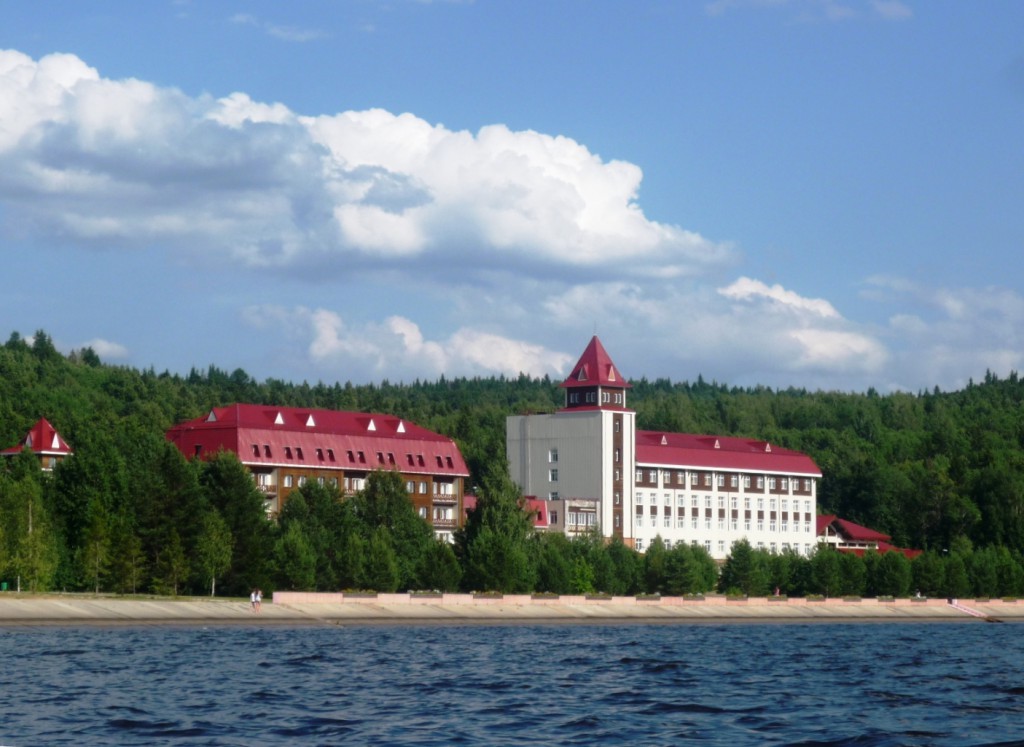 В ПГНИУ осуществляет работу комиссия по оздоровлению, в которую входят представители Профсоюзной организации студентов ПГУ. В 2018 году из бюджета были выделены средства на оздоровление в санатории «Демидково», а также на летнее оздоровление студентов на Черноморском побережье. По ходатайству Профсоюзной организации на оздоровление были отправлены в июле-августе 2018 года 75 студентов, в числе которых были студенты, отмеченные за активную общественную деятельность. На сегодня мы остаемся единственным вузом в Пермском крае, студенты которого имеют возможность летнего оздоровления. В 2018 году профсоюзная организация выделила из профбюджета средства на оздоровление студента платной формы обучения (на конкурсной основе), студенту была предоставлена 50% скидка от стоимости путевки. По итогу мониторинга Профсоюзной организации, который проводился в 2017 году, было принято решение о введении новой формы оздоровления вместо санатория-профилактория ПГНИУ. 265 студентов в августе-сентябре 2018 года прошли оздоровление в санатории «Демидково». Информационная работа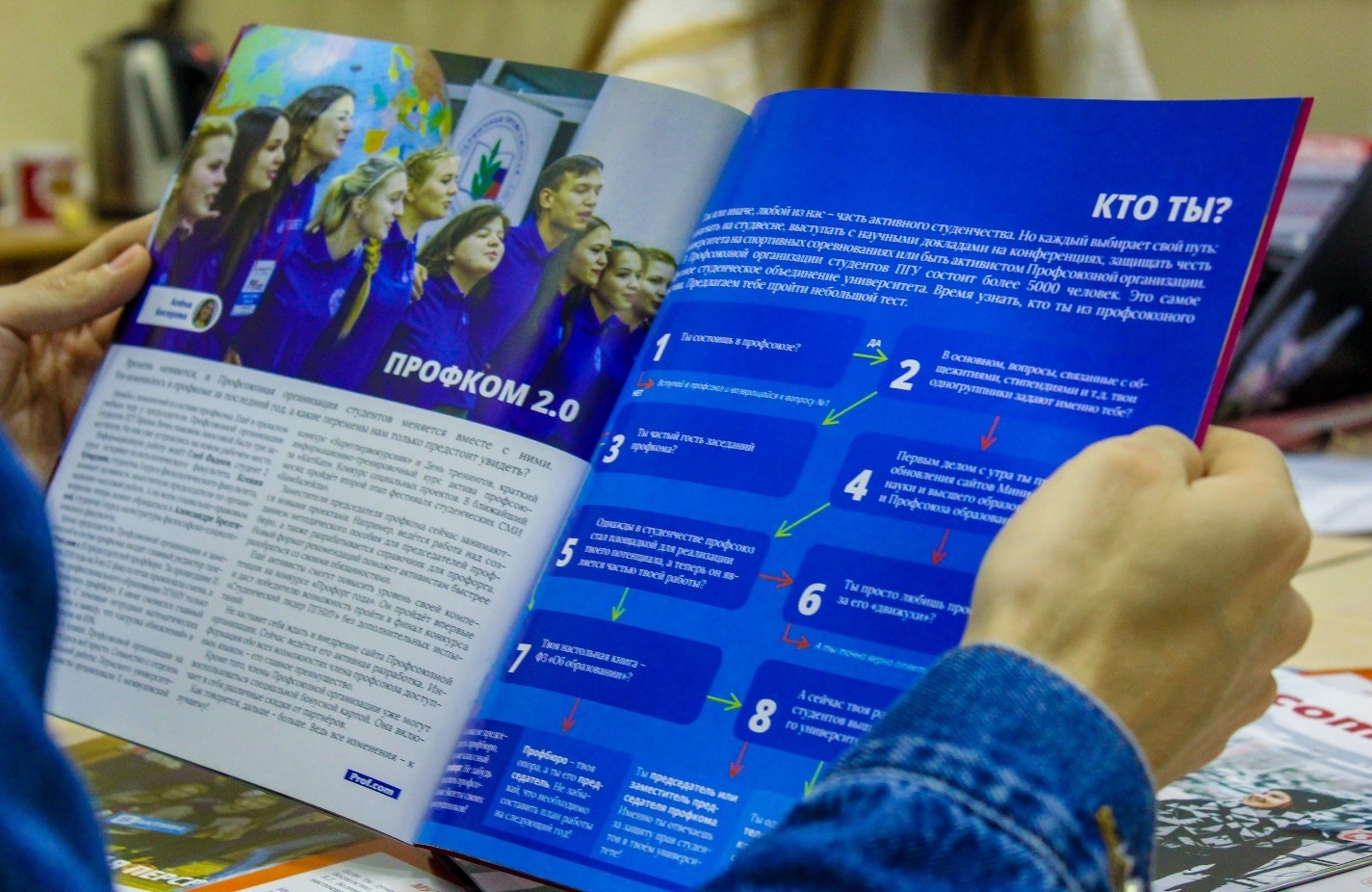 Профсоюзная организация студентов ПГУ проводит информационную работу с целью повышения членства, информирования и просвещения, поддержки позитивного имиджа организации, а также получения обратной связи. Информирование студентов ведётся по следующим темам: деятельность ППОС ПГУ;законодательство, касающееся учебного процесса, социальной политики, студенческих объединений;организация досуга в университете и городе;дополнительное образование и возможности саморазвития;события университета и города, касающиеся студенчества;и другие.Целевая аудитория:Студенты-члены профсоюза;Студенты-не члены профсоюза;Профсоюзные активисты;Абитуриенты;Преподаватели;Сотрудники и администрация университета;Выпускники;и другие.Эффективность информационной работы обеспечивается за счёт работы профоргов, в чьи обязанности входит информирование студентов своей группы, а также многоканальности. ППОС ПГУ ведёт информационную работу по следующим каналам:личные консультации информационные стендыраздаточный материалгазета Prof.comгруппа «Вконтакте»аккаунт в Instagramсайт Пермского университетарадио ПГУатрибутика с фирменной символикойИнформационной работой на факультетах и разработкой основных принципов занимается комитет по информационной работе, в состав которого входят представители факультетов ПГУ. Ответственным за информационную работу ППОС ПГУ является заместитель председателя ППОС ПГУ по информационной работе – Глеб Фадеев.Качественные и количественные показатели на 2018 год:ПрофоргиПрофорги ППОС ПГУ проходят обучения по информационной работе в рамках «КитКап» (краткий информационно-тренировочный курс актива профсоюза) и регулярные обучения внутри профбюро. С этого года профорги на большинстве факультетов ввели информационные сборы («пятиминутки») в академических группах. Регулярно профорги осуществляют сбор обратной связи по деятельности профсоюзной организации и отдельным вопросам. Также в марте 2018 года ППОС ПГУ проводила анкетирование среди студентов (членов и не членов профсоюза) по оценке деятельности организации, которое удалось осуществить с помощью системы профоргов. В анкетировании приняли участие 400 студентов, были сформулированы необходимые изменения с учётом положительных и негативных отзывов, часть из которых уже реализованы.Количество профоргов: 264 человекаИнформационные стендыСтенды ППОС ПГУ и профбюро исполнены в едином стиле и соответствуют фирменному стилю Пермского университета. Каждый стенд имеет возможность размещения регламентирующих деятельность ППОС ПГУ документов, афиш и фотографий членов профбюро. Также на каждом стенде имеется специальный ящик для сбора обратной связи. Количество информационных стендов: 14 штукРаздаточный материалППОС ПГУ распространяет флаеры о направлениях деятельности ППОС ПГУ для студентов Пермского университета. Газета Prof.comГазета «Prof.com» выпускается с 2009 года. В состав редакции входят студенты разных факультетов. В июне 2018 года новым главным редактором стала Юлия Лобовикова. С 50-го выпуска газеты выходит в новом формате — журнальном.Вышли выпуски 50 (702 экз.), 51 (702 экз.) и 52 (300 экз.)  Появился новый дизайнер, редактор, корректор.Газета «Prof.com» получила Гран-при в направлении «Журналистика» на региональном этапе Российской Студенческой Концертно-театральной Весны 2018.Группа «Вконтакте» (vk.com/profkompsu)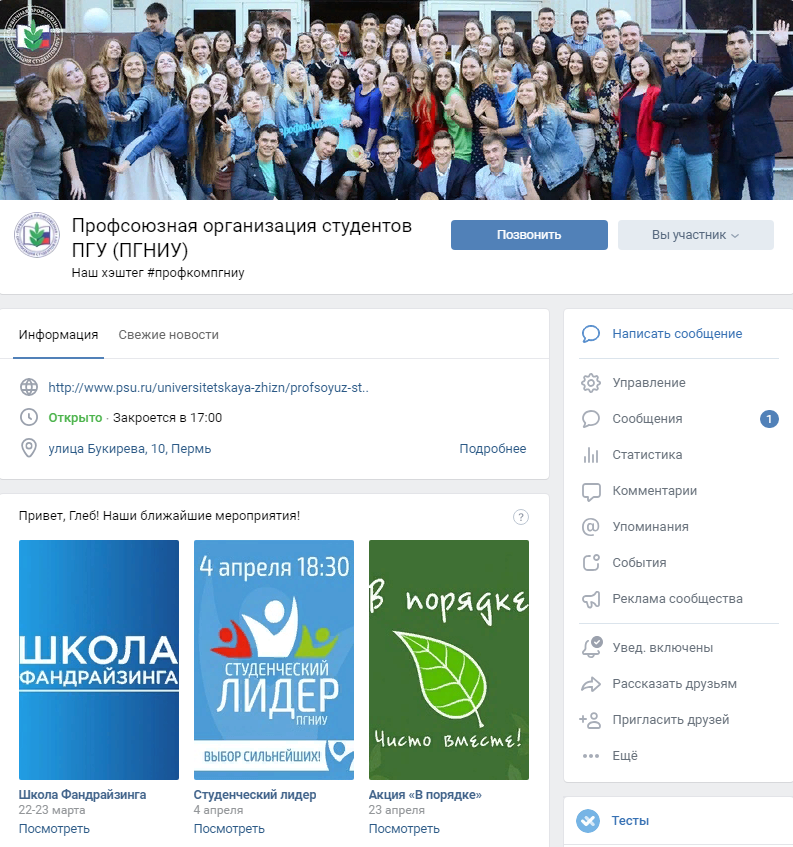 Группа Профсоюзной организации в «Вконтакте» - основной канал информирования членов профсобюза. С 2017 года имеет оформление в соответствии с фирменным стилем ППОС ПГУ. Помимо ежедневного информирования служит каналом сбора обратной связи и личных консультаций студентов в сообщениях группы и комментариях к постам.Количественные показатели:Лайки — 10 518Репосты — 387Комментарии — 557Просмотры — 894 624Записи — 335 Сообщения в группе — 500 Подписчики — 5 858В среднем лайков на один пост — 31В среднем репостов на один пост — 1В среднем комментариев на один пост — 4В среднем просмотров на один пост — 2 671Аккаунт в Instagram (www.instagram.com/profkompsu)В данном аккаунте публикуются фото с мероприятий ППОС ПГУ, профсоюзными активистами и представителями профкома.Количественные показатели:Лайки — 3 902Комментарии — 20Записи — 48Подписчики— 774В среднем лайков на один пост — 81Страничка на сайте Пермского университета (www.psu.ru/universitetskaya-zhizn/profsoyuz-studentov)ППОС ПГУ использует ресурс сайта для информирования студентов о структуре и составе организации, а также для размещения релизов мероприятий и событий студенчества.Количество публикаций с упоминанием ППОС ПГУ: 20 публикацийРадио ПГУ Через ресурс Радио ПГУ организация регулярно информирует студентов Пермского университета о мероприятиях и событиях. В первую половину 2018 году на Радио ПГУ регулярно выходила рубрика «Профком студентов, здравствуйте».Атрибутика с фирменной символикойАтрибутика ППОС ПГУ создается для обеспечения имиджа организации, отдельных мероприятий, а также поощрения актива профсоюза, студентов-членов профсоюза и партнёров. В ассортимент атрибутики входят: футболки, кружки, блокноты, ручки, брелоки, статуэтки и т.д. 
В 2018 году были созданы футболки в едином стиле для волонтёров мероприятий и проектов ППОС ПГУ. Взаимодействие со СМИПредставители ППОС ПГУ выступают экспертами в материалах СМИ университета и города по вопросам, соответствующим деятельности ППОС ПГУ. В 2018 году ППОС ПГУ, её отдельные представители, а также проекты, организованные ППОС ПГУ упоминались в материалах следующих СМИ:Медиацентр «Ё»;Газета «Пермский университет»;«Профсоюзный курьер»;«ЭХО Москвы в Перми»;ГТРК «Пермь»;«59.ру»;«Звезда»;и другие.Также ППОС ПГУ сотрудничает со СМИ в рамках отдельных проектов.Информационные партнёры:Телекомпания «РБК-Пермь»;Телекомпания Урал Информ ТВ;Радиостанция «Эхо Москвы» в Перми;Интернет-издание «Дзе»;Кафедра журналистики массовых коммуникаций филологического факультета ПГНИУ;ГТРК-Пермь.«Business Class»;Обучение актива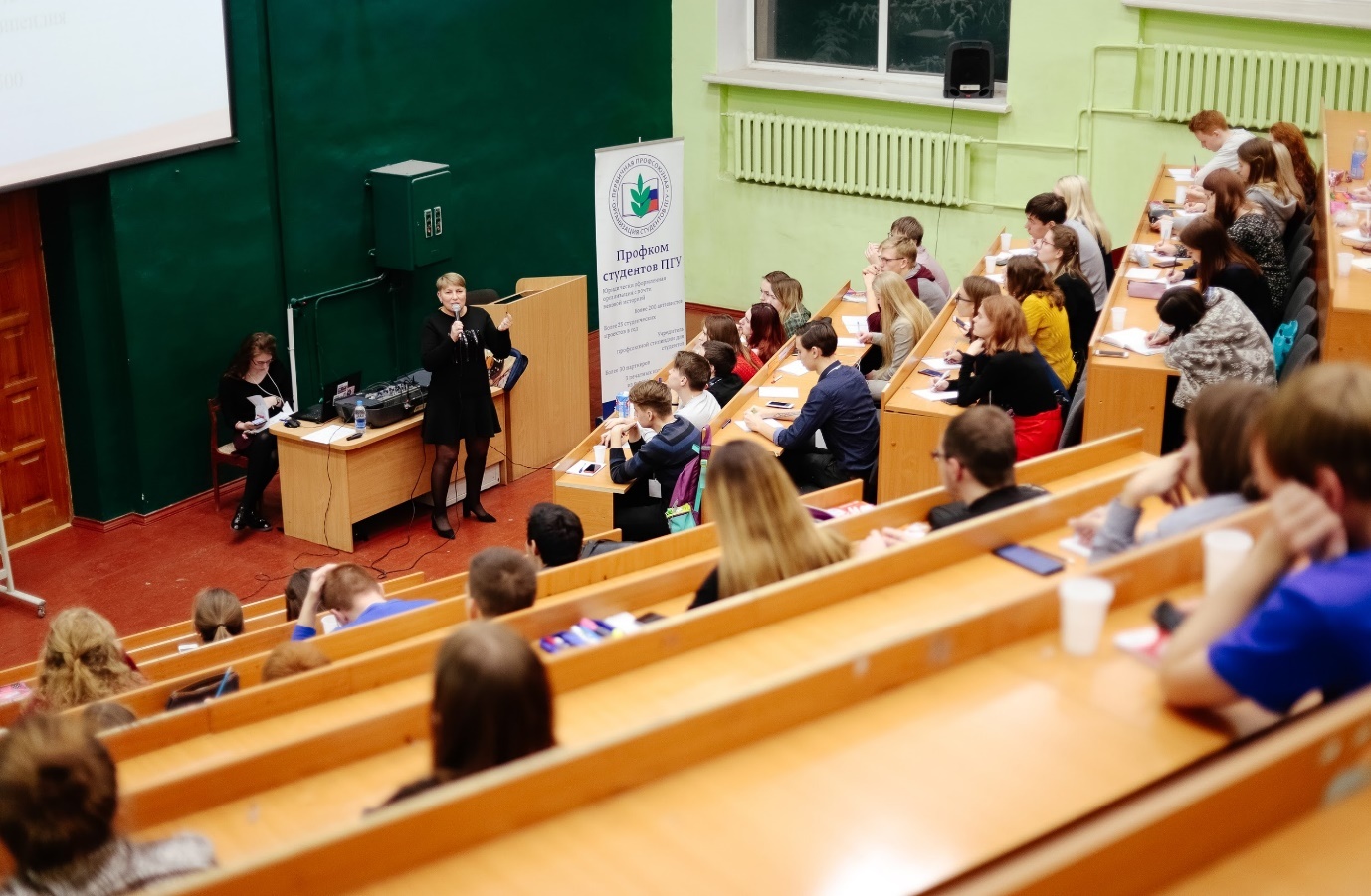 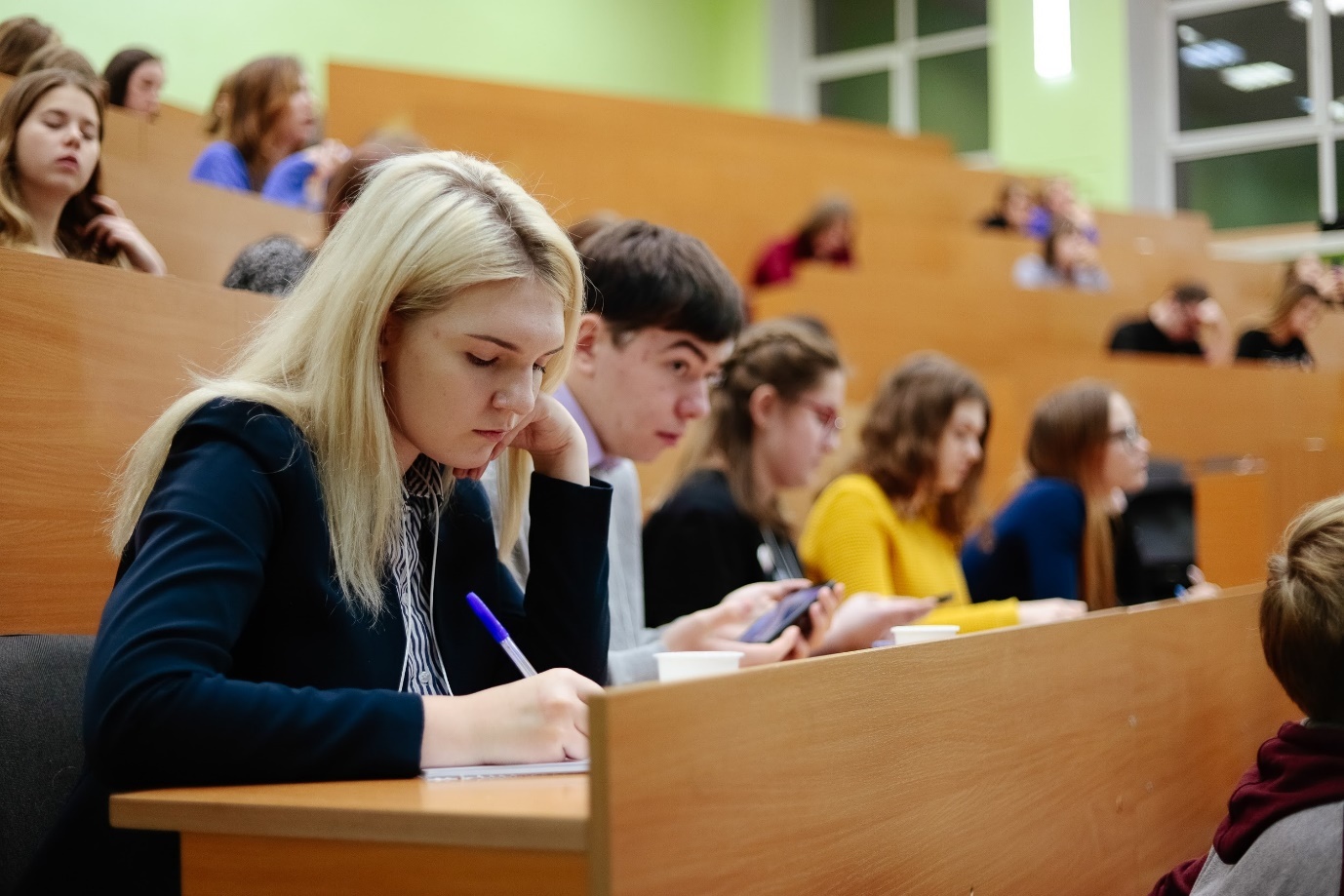 В течение года Профсоюзная организация студентов ПГУ проводила несколько обучений для актива факультетов и университета.«КитКап» (Краткий информационно-тренировочный курс актива профсоюза) – обучение студентов нормативно-правовой базе. В 2018 году «КитКап» проходил дважды – 16-17 февраля и 22-24 ноября. Обучение прошли более 150 студентов. По итогу каждый из них написал тест для проверки полученных знаний и в соответствии с результатом получил сертификат – серебряный, золотой или сертификат участника. Для того, чтобы студентам-первокурсникам было проще ориентироваться в студенческой среде, за каждой учебной группой закрепляется куратор – студент старшего курса. Ежегодно они проходят свою «Школу кураторов», которая в 2018 году состоялась 29-30 августа. Участниками Школы стали 107 студентов со всех факультетов ПГНИУ.В 2018 году в Пермском университете, как и в 50 городах России, прошёл «День тренингов» - 14 апреля и 10 ноября. Темы тренингов направлены на развитие надпрофессиональных навыков. Участниками могли стать не только студенты ПГНИУ, но и жители города, заинтересованные в своем личностном росте. Популярностью пользуется традиционное мероприятие – выездной лагерь-семинар лидеров студенческого самоуправления «В Активе». За 2018 год их было проведено два: 13 Школа Актива – с 1 по 4 марта и 14 Школа Актива – с 27 по 30 сентября. 13 Школа проходила на базе необычного детского лагеря «Нечайка» и была направлена на развитие проектной деятельности в университете. Активисты получали навыки организации мероприятий, создавали проектные команды и продумывали, как сделать проекты университета лучше.Осеннее обучение получило грантовую поддержку от Федерального агентства по делам молодежи, поэтому школу актива прошло рекордное количество участников – 150 студентов Пермского края. Впервые был приглашен эксперт федерального уровня, который провёл 16-часовой тренинг по социальному проектированию.  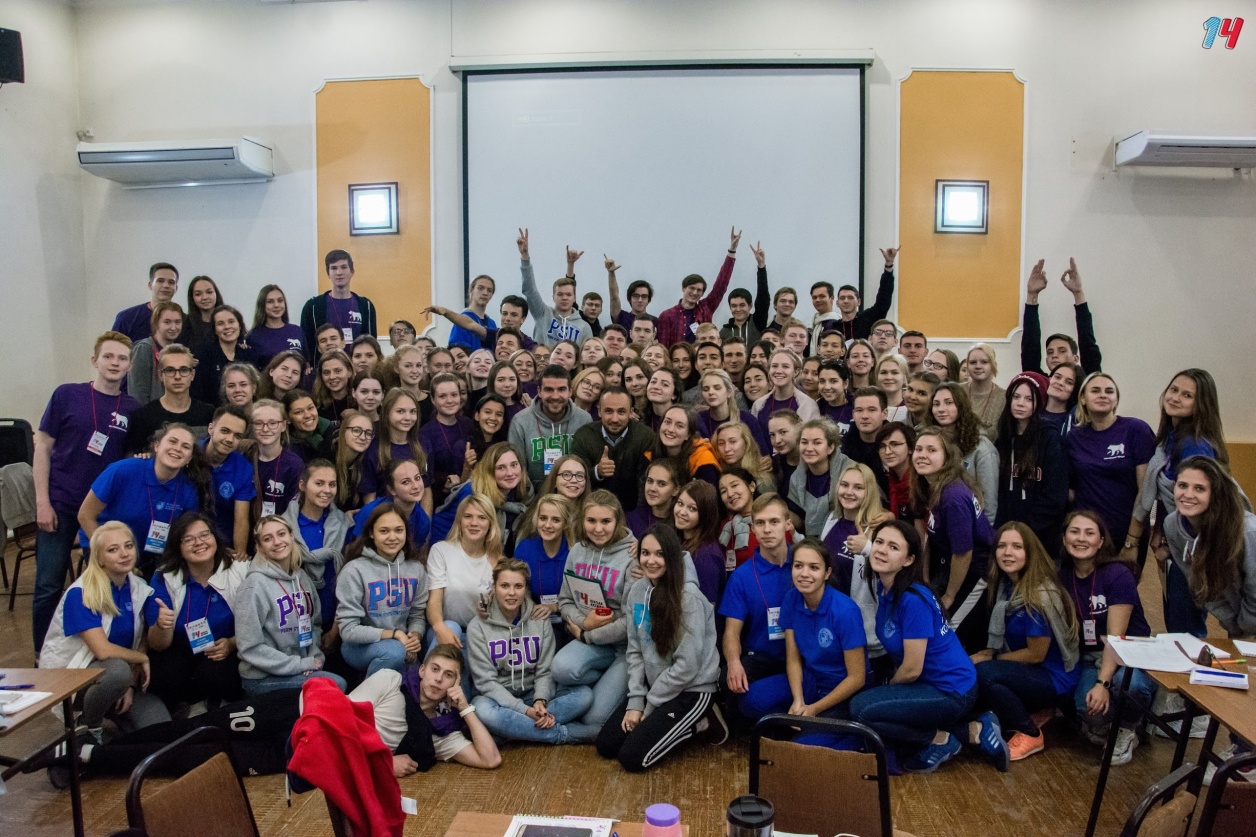 Для начинающих журналистов ежегодно проводится Фестиваль студенческих СМИ «Бамбалейла».  В рамках фестиваля участники получают навыки в сфере журналистики, обмениваются опытом между молодежными редакциями, формируют новые журналистские коллективы. Темой пятого, юбилейного, Фестиваля молодёжных СМИ «Бамбалейла» стало развитие интернет-изданий, а также создание новых медиа.  Третий год подряд «Бамбалейла» выходит за пределы ПГНИУ – в ней принимают участие учащиеся из всех вузов, ссузов и школ Перми и Пермского края. В этом году этот проект также получил финансовую поддержку от ФАДМ. Проекты и мероприятия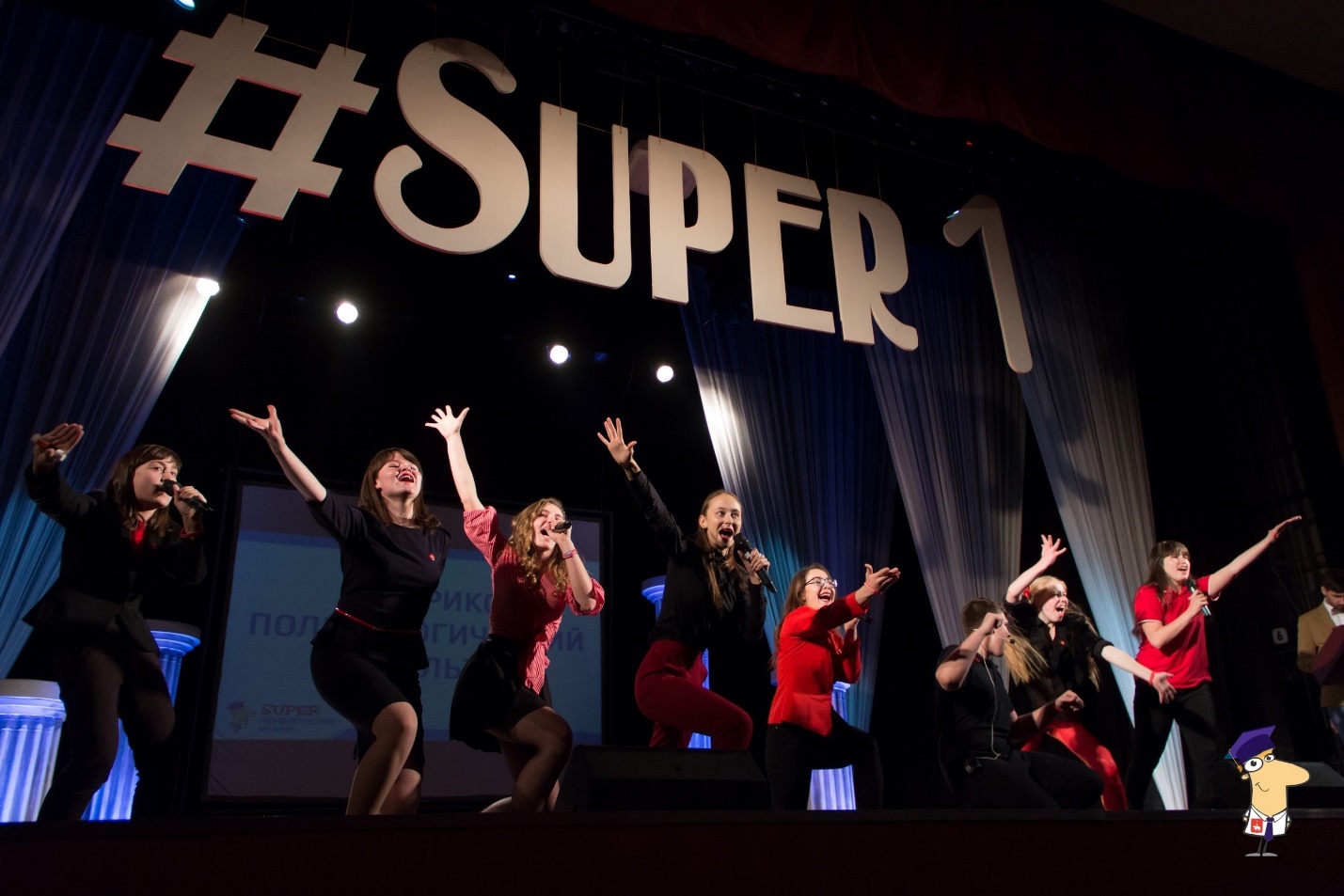 Конкурс «SUPERпервокурсник - 2018» проходил 18 октября на территории кампуса ПГНИУ. «SUPERпервокурсник» состоит из пяти этапов: журналистский, интеллектуальный, спортивный, проектный и творческий. По итогам каждого из них членами жюри были сформированы турнирные таблицы, выбраны призёры и победители. Победителем стала команда историко-политологического факультета Пермского государственного национального исследовательского университета.Конкурс «SUPERпервокурсник» ежегодно проводится для адаптации первокурсников и включения их в университетскую среду. Конкурс является масштабной площадкой для взаимодействия студентов разных вузов города.  В  мероприятии участвуют более 400 участников: 22 команды по 20 первокурсников из ПГНИУ, НИУ ВШЭ, ПГМУ им. Вагнера, ПГФА, ПГИК, РЭУ им. Плеханова, ПИ ФСИН, ПГГПУ, ПГАТУ им. Прянишникова, РАНХиГС и колледжа при ПГНИУ. Проект «SUPERпервокурсник - 2018» стал победителем конкурса социально значимых проектов «Город – это мы». 24 апреля была проведена акция «В порядке», которая является аналогом традиционного субботника. В массовой приборке территории кампуса приняли участие студенты, преподаватели и сотрудники университета. В третий раз в университете прошел конкурс самых активных, творческих и перспективных лидеров студенчества - «Студенческий лидер». Было подано более 20 заявок, финалистами конкурса стали пять участников с трёх факультетов - историко-политологический, географический и факультет современных иностранных языков и литератур. Победителем и участником окружного этапа стала студентка 4 курса Александра Брезгина. В 2018 году Пермский край и ПГНИУ принимал на своей площадке конкурс «Студенческий лидер» Приволжского федерального округа. Команда профсоюзной организации (41 человек) организовала трехдневную смену для 126 лидеров студенческого профсоюзного движения. Конкурс был реализован с поддержкой администрации города Перми и Краевой организации Профсоюза. На окружном этапе представитель вуза и региона Александра Брезгина заняла второе место и вместе с командой поддержки стала финалистом Всероссийского конкурса «Студенческий лидер-2018». Финал конкурса проходил в сентябре в Краснодарском крае, где Александра достойно представила Приволжский федеральный округ и вошла в четверку лучших профсоюзных лидеров России.Корпоративное мероприятие, формирующее образ Профсоюзной организации среди студентов, преподавателей и администрации вуза – «Неделя профсоюза», прошло с 9 по 16 апреля 2018 года. «Неделя профсоюза» - проект фестивального характера, который длится пять дней. В рамках мероприятия проходили: встреча с председателями ППОС вузов Перми, интеллектуальная игра, матч кубка С.В. Владимирова между студентами и сотрудниками Пермского университета, встреча студентов с председателем организации И.В. Аносовой и заместителями, ярмарка интерактивных площадок «PPOFмаркет» и закрытие.Профсоюзный актив в течение года участвует в организации других университетских мероприятий: «День студента» (25 января), «Парад Российского студенчества» (18 сентября) и «День знаний» (1 сентября) и др.Реализация подобных проектов проходит при тесном взаимодействии с администрацией университета. Профсоюзная организация студентов ПГУ получает поддержку со стороны администрации в реализации инициатив студентов. На сегодняшний день мы являемся работающим представительным органом студентов, с которым советуются и учитывают мнение. В конце каждого учебного года Профсоюзная организация проводит «Итоги года». В рамках мероприятия в неформальной обстановке проходит подведение итогов и отчет за прошедший учебный год. Отличившиеся студенты награждаются благодарностями и подарками. Мероприятия, реализуемые Первичной профсоюзной организацией студентов ПГУ или с её участием в 2018 годуИнновационные формы работы
	Для контроля соблюдения законодательства и условий обучения Профсоюзная организация проводит регулярные мониторинги качества образования, питания и других вопросов, связанных с учебным процессом. Для этого мы используем Google-формы для онлайн-опросов и сбор обратной связи через профоргов групп. Весной 2018 года мы провели социологическое исследование, посвященное отношению обучающихся к Профсоюзной организации студентов ПГУ. Были опрошены все факультеты и курсы разных категорий студентов. По результатам исследования были сделаны выводы, что в целом работу профсоюзной организации оценивают на отлично, студенты видят и ценят работу профоргов и выделяют основное направление деятельности организации – социальная и правовая защита студентов.

Такое исследование проводится второй год подряд. Студенты выпускаются, поэтому происходят изменения. Необходимо проводить опрос регулярно и анализировать результаты в динамике.

В 2018 году мы продолжили выделять средства из профсоюзного бюджета на факультетские проекты, которые реализуют профбюро. Тем самым мы поддерживаем студенческие инициативы и способствуем развитию самоуправления на факультете. Председатели профбюро отмечают увеличение процента членства и формирование положительного образа профсоюзной организации у администрации факультетов.

Уже традиционным этапом знакомства активистов с деятельностью организации стала практика в профкоме. Профорги и активисты изучают нормативную базу, отвечают на вопросы студентов и помогают с заполнением электронной базы членов профсоюза.

Во втором полугодии мы ввели дополнительные обучения для председателей профбюро. Это связано с обновлением состава профкома. Новые кадры необходимо усиленно вводить в курс дела. Поэтому мы делаем ежемесячные обучения. Некоторые из председателей сами подготавливают темы и выступают в роли спикеров. Темы для обучения в основном посвящены нормативной базе, командообразованию, позиционированию, лидерству и саморазвитию.
Для актуализации деятельности и повышения имиджа профоргов был разработан конкурс «Профорг года», который был реализован в 2019 году. ПартнерыДля реализации проектов и организации мероприятий Профсоюзная организация студентов ПГУ привлекает различных спонсоров и партнеров. У нас сформирована команда фандрайзеров, которые курируют вопросы сотрудничества с организациями. Фандрайзером 2018 года стала Анастасия Рагозина – физический факультет. За 2018 год им удалось привлечь более 50 партнеров и спонсоров из различных сфер: питание, спорт, досуг, развлечения, салоны красоты, канцтовары и многое другое. Так команда фандрайзеров смогла привлечь около 900 тысяч рублей на реализацию проектов. 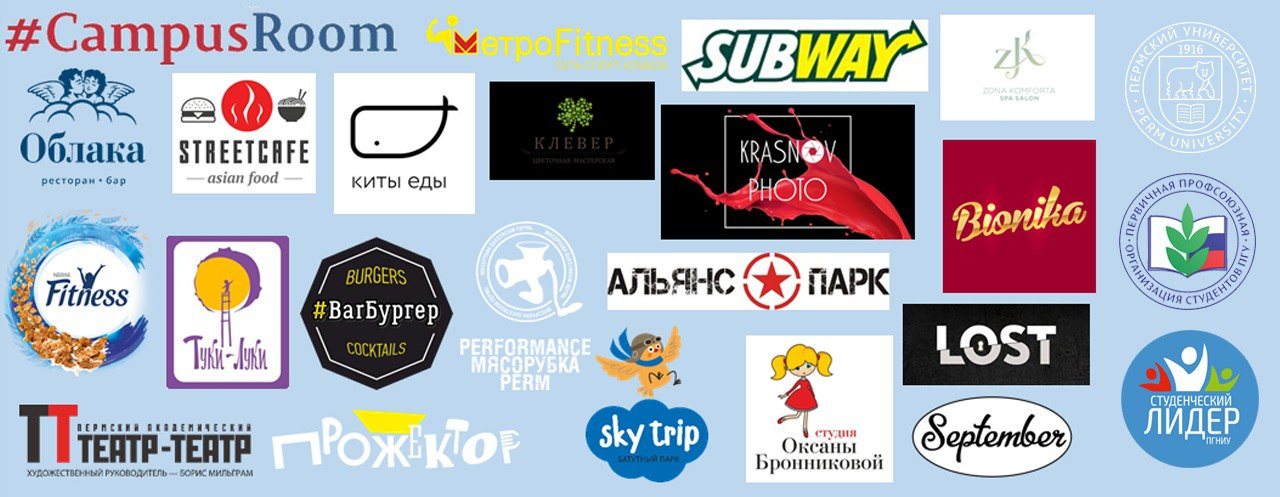 Наши партнеры:Магазин канцтоваров «Азбука»Campus RoomСтудия танца BionikaNestlé Fitness Арт-кафеКиты едыПрожекторТеатр «Туки-луки»Студия красоты Оксаны БронниковойТеатр-ТеатрАнтикафе «Республика»Культурный ДиванSubway Облака/БарБургерПермская Конфетная фабрикаWaffle StreetFreshMarket SeptemberКиты ЕдыCup by CupРесторан PravilaMonkey GrinderБатут-центр Sky TripКвеструм мясорубкаКвеструм FOX'Квеструм «Секрет»Квеструм «Lost»Instaprinter permКукольный театр «Туки-Луки»Киноцентр ПремьерЧерддаккMetrofitnessMs.ApollinariaKoffer fitMR. ГрибSneaker washМузей "Ретро-гараж"Отель AMAXМозгобойняАльянс паркMishka dance familyАкадемия танца 2DANCEFunky Family Ювелирный магазин "Драгоценная орхидея"Wonder BarСтудия растяжки, фитнеса и шпагат Top MeКондитерский дом Perm Pie ЧердаккХитрый ёж - настольные игры в Перми Батут-центр Jump TrampКартинг Art-Racing PermCoffe ToffePet buket Ломбардия пиццерияКонтактный зоопарк "Хакуна Матата"Street cafeLa vache cafeЯзыковой клуб "PORTAL"Комитеты ППОС ПГУРабота Первичной профсоюзной организации студентов ПГУ ведется по направлениям деятельности комитетов:- По социально-правовой работе и стипендиальному обеспечению;- Информационный;- Организационно-массовый.Комитет по социально-правовой работе и стипендиальному обеспечению.Цель комитета: контроль соблюдения в университете законодательных, нормативно-правовых и иных актов, касающихся обучающихся, и обучение членов профсоюза.Председатель: Юлия Лобовикова, студентка 3 курса историко-политологического факультета.В течение 2018 года члены комитета помогали в организации Тренировочно-образовательной площадки в рамках Недели первокурсника и Кратких информационно-тренировочных курсах актива профсоюза (весна и осень).Комитет провёл отбор на Профсоюзную стипендию для активистов, которые учатся по договору. Претенденты заполнили анкету, прошли письменное тестирование и подготовили рассказ о Профсоюзной организации. Из трёх претендентов стипендию получили Анастасия Лекомцева, студентка 2 курса филологического факультета, и Алиса Молокова, студентка 4 курса факультета современных иностранных языков и литератур.Члены комитета закончили разработку устава Профсоюзной организации студентов ПГУ и справочника профорга.Комитет по информационной работе.Цель комитета: информационное обеспечение деятельности профсоюзной организации студентов ПГУ.

Председатель: Дарья Кетова, студентка 3 курса историко-политологического факультета.

В течение года комитет распространяет информацию о деятельности организации, помогает в привлечении билетов и скидок на спектакли, концерты, выставки, спортивные мероприятия и т.д. Регулярно ведутся аккаунты организации и профбюро в социальных сетях. Осуществляется контроль стендов профбюро факультетов и регулярное обновление информации.

На данный момент члены комитета занимаются разработкой презентации, промо-ролика Профсоюзной организации, рубрик для группы ВКонтакте профсоюзной организации студентов ПГУ.Организационно-массовый комитет.Цель комитета: ведение делопроизводства профсоюзной организации студентов ПГУ на факультете и в университете, а также обеспечение функционирования Профсоюзного Волонтёрского Центра.

Председатель: Кристина Колтырина, студентка 4 курса экономического факультета.

С 2018 года деятельность комитета разделена на 3 направления: делопроизводство в профбюро, делопроизводство проектов и профсоюзный волонтерский центр. Делопроизводство в профбюро включает себя работу по подготовке к отчетно-выборной конференции, разработку шаблонов документов, создание инструкции по ведению делопроизводства профбюро. Работа с проектами – разработка системы по отслеживанию участия активистов профбюро в мероприятиях университета, разработка шаблонов и образцов документов (смета, техническое задание, заявление на аудиторию, отчет о проведении мероприятия, акт о списании денежных средств и другое). Комитет также занимается проведением обучений для профбюро о делопроизводстве, контроле отчетности мероприятий на факультетах и в университете. Профсоюзный волонтерский центр занимается разработкой анкеты о наборе волонтеров для проектов организации, анализом заявок, проведением организационных встреч, составлением и проведением обучений для волонтеров. Руководитель направления – Семенова Елизавета (ИПФ).

2/3 комитета являются секретарями в своем профбюро, на каждом факультете систематически ведется делопроизводство.

На каждом факультете существует база мероприятий факультета, где можно получить всю необходимую информацию о прошедших мероприятиях. Разработана система по ведению деятельности активистов профбюро.

 ПриложенияПРИЛОЖЕНИЕ 1.УтверждаюПредседатель ППОС ПГУИ.В. АносоваПротокол № 59«23» января 2019 годПерспективный план работыпервичной профсоюзной организации студентовПермского государственного университетана 2019 годГод 100–летия студенческого профсоюзного движенияПРИЛОЖЕНИЕ 2.Предоставленные скидки и бонусы членам профсоюза за 2018 год2017 г.2018 г.Общее кол-во членов Профсоюза в организации48784844Охват профсоюзным членством среди обучающихся59,99%59%Выбыло из профсоюза по собственному желанию3874Общее кол-во профсоюзного актива477397№Наименование комиссии, комитетов, советовРуководитель Срок полномочийПериодичность работыРезультаты работы комиссий1Комиссия по контролю за использованием жилищного фонда РекторБессрочноРаз в месяц (второй вторник месяца)За 2018 год состоялось 14 заседаний2Комиссия по бюджетуРекторКалендарный годПо мере необходимости3Комиссия по вопросам использования и распоряжения имуществомРекторБессрочноПо мере необходимости4Комиссия по списанию (Машины, транспортные средства и прочие основные средства)Проректор по учебной работеБессрочноПо мере необходимости5Стипендиальная комиссияПроректор по учебной работеБессрочноПо мере необходимостиВ 2018 году было подано 638 анкет на повышенную академическую стипендию. Получателями стали 333 студента. Из них за общественную деятельность получили 98 человек.6Комиссия по рассмотрению вопросов перевода обучающихся с платного обучения на бесплатноеПроректор по учебной работеБессрочноянварь март майавгустсентябрь ноябрьЗа 2018 год переведены на бюджет 82 студента.
15 переведены по характеристике Профсоюзной организации.7Комиссия по списанию (жилых и нежилых помещений и сооружений)Проректор по стратегическому развитию, экономике и правовым вопросамБессрочноПо мере необходимости8Комиссия по назначению социальной поддержки студентов и аспирантов университетаПроректор по развитию персонала, социальной политике и внеучебной работеБессрочноПо мере необходимости (каждый месяц)В течение года социальная поддержка была назначена 3263 студентам. Все заявления на выплату социальной поддержки подписываются председателями профбюро.9Комиссия по оздоровлению студентовПроректор по развитию персонала, социальной политике и внеучебной работеБессрочноПо мере необходимостиВ 2018 году на оздоровление на Черноморском побережье были отправлены 75 студентов. 265 человек проходили оздоровление в санатории «Демидково»10Совет по питаниюПроректор по развитию персонала, социальной политике и внеучебной работеБессрочноПо мере необходимости11Комиссия по списанию материальных ценностейНазначаются приказом ректораКаждый годПо мере необходимости12Комиссия по противодействию коррупцииПроректор по стратегическому развитиюОдин раз в квартал13Комиссия по урегулированию споров между участниками образовательных отношений ПГНИУПроректор по учебной работеБессрочноПо мере необходимостиЗа год были урегулированы 4 конфликта между студентами и сотрудниками университета. Остальные обращения были решены до разбирательства комиссии.№ п/пДата проведенияНазвание мероприятия, место проведенияКол-во участников112-14 января 2018 г.Обучающий семинар “Зимняя школа  «Ё»”Руководитель: Михаил Суслов Организаторы: 10 человекУчастники: 53 человека225 января 2018 г.День студента Руководитель: Михаил СусловОрганизаторы: 20 человекУчастники:500 человек326 января 2018 г.Встреча с полномочным представителем президента ПФО Бабичем Михаилом Викторовичем426-27 января 2018 г.Школа фандрайзингаОрганизаторы: ОВСР, отдел по связям с общественностьюОтветственные: Маковеев А.Е., Рагозина А.А., Чернова М.С.Участники: 30 человек529 января - 1 февраля 2018 г.Рабочий визит ЦС ПрофсоюзаВозглавлял: Авдеенко М.В. (зам. председателя Профсоюза образования РФ)630 января 2018 г.Выборы председателя профбюро юридического факультета – Егор Крупин, 2 курс72 февраля 2018 г.Обучение Организационно-массового комитетаТренер – Конрад Д.В.Участники: 25 человек8февраль 2018 г. Сотрудничество с банком «Сбербанк» по выпуску карт с платежной системой МИР для членов профсоюзаКуратор: Конрад Д.В.Заказанных карт: 3398 февраля 2018 г.Выборы председателя профбюро географического факультета – Анна Ежова, 2 курс109 февраля 2018 г.Межведомственное совещание по вопросам обеспечения безопасности в образовательных организация и повышения эффективности профилактики правонарушений в субъектах РФ в ПФОВыступающие: Бабич М.В., Синюгина Т.Ю. (зам. министра образования и науки РФ)Волонтеры: 8 человек1113 февраля 2018 г.Встреча МФЦ с заведующими общежитий и студенческими советами по порядку голосования иногородних студентов1215 февраля - 17 марта 2018 г.Заключение договоров с волонтерами, наблюдателями и координаторами на выборы Президента РФ297 человек1316-17 февраля 2018 г.«КитКап»Руководитель: Александра ЧетинаОрг.группа: 10 человекЛекторы: 10 человекУчастники: 89 человек1418 февраля 2018 г.Встреча с победителем проекта танцы на ТНТ Ильшатом Шабаевым (мастер-класс, фотосессия)От ПГНИУ: 52 студента1522 февраля 2018 г.Выборы председателя профбюро философско-социологического факультета – Анжела Сальникова, 2 курс161-4 марта 2018 г.13 выездной лагерь семинар лидеров студенческого самоуправления «В Активе»Руководитель: Алиса МолоковаОрг. группа: 10 человекУчастники: 78 человекПриглашённые гости: 16 человек176-12 марта 2018 г.Взаимодействие с МФЦ по вопросу прикрепления иногородних студентов для голосования по месту пребывания89 студентов прикрепились по месту пребывания для голосования1829 марта 2018 г.Выборы председателя профбюро историко-политологического факультета – Дарья Кетова, 2 курс1930 марта 2018 г.Конкурс «Студенческий лидер ПГНИУ» 20175 финалистов:1 место - Александра Брезгина, 4 курс ИПФ2 место – Дарья Дмитриева, 3 курс географический ф-т 3 место – Александра Четина, 3 курс  СИЯЛ4 место – Михаил Суслов, 3 курс ИПФ5 место – Анастасия Некрасова, 3 курс географический ф-тОрганизаторы: 15 человек204-6 апреля 2018 г.XI студенческая конференция «Точка зрения»Участники: Кетова Дарья (председатель профбюро ИПФ)Сальникова Анжела (председатель профбюро ФСФ)217 апреля 2018 г.День профбюроРуководитель: Анастасия СумерьгеноваУчастники: 60 человек2209-13 апреля 2018 г.Неделя профсоюзаРуководитель: Александра БрезгинаОрганизаторы: 8 человекВолонтеры: 17 человекУчастники: 432 человек 239-27 апреля 2018 г.Сбор заявок на оздоровление на Черноморском побережье от ПГНИУ+ заявки на оздоровление со скидкой 50% для членов профсоюзаБюджет: 225 заявокДоговор: 3 заявки2411 апреля 2018 г.Выборы председателя профбюро механико-математического факультета – Диана Морохина, 1 курс2514 апреля 2018 г.День тренинговРуководитель: Кристина КолтыринаОрганизаторы: 18 человекЗаявки: 250 человек Участники: 150 человекЭксперты: 13 человек2618 апреля 2018 г.Выборы председателя профбюро филологического факультета – Анастасия Сумерьгенова, 3 курс2720 апреля 2018 г.Выборы председателя профбюро геологического факультета – Анна Рухлядева, 1 курс2825 апреля 2018 г.Акция «В порядке» Руководитель: Анастасия РагозинаОрганизаторы: 9 человекУчастники: 240 человек2926 апреля 2018 г. Учредительная конференция3017 мая 2018 г.Презентация летних молодежных форумов «Proforum»318 июня 2018 г.Итоги года Профсоюзной организации студентов ПГУРуководитель: Полина МасленниковаОрганизаторы: 6 человекУчастники: 102 человека327 июля 2018 г. Выборы председателя профбюро физического факультета – Дарья Давлетгараева, 1 курс3310-13 июля 2018 г.Окружной этап всероссийского конкурса «Студенческий лидер»Руководители: Диана Конрад, Тамара КуликоваОрганизаторы: 12 человек
Волонтеры: 24 человекаУчастники: 126 человекКураторы: 9 человекПредставитель от Пермского края: Брезгина А.С. (2 место)3413 июля 2018 г.Торжественное вручение дипломов лучшим выпускникам университетаУчастники: 60 человек3513 июля 2018 г.Летняя школа «Ё»36Июль-август 2018 г.Оздоровление на черноморском побережье и в санатории “Демидково”Черноморское побережье: 75 человекСанаторий: 265 человек3729-30 августа 2018 г.Обучение кураторовРуководитель: Юлия ЛобовиковаУчастники: 107 человек3825-26 августа 2018 г.Обучение председателей профбюроРуководитель: Диана КонрадУчастники: 27 человек (председатели/заместители)Спикеры: Конрад Д.В., Аносова И.В., Маковеев А. Е., Брезгина А.С., Сумерьгенова А.А. 396 сентября 2018 г.Выборы председателя профбюро экономического факультета – Юлия Верхоланцева, 2 курс408 сентября 2018 г.Парад Российского студенчества4110-16 сентября 2018 г.Неделя первокурсникаРуководитель: Юлия ПупыреваОрганизаторы: 11 человекУчастники: 703 человека4215-23 сентября 2018 г.Всероссийский конкурс «Студенческий лидер» 2018 г.Участник: Брезгина А.С. (4 место)Участники смены: Аносова И.В., Умнов Е.С.4315 сентября - 13 декабря 2018 г. Конкурс Социальных проектов ПГНИУ-2018Руководитель: Анна СычеваОрганизаторы: 10 человекУчастники: 3 команды
4427-30 сентября 2018 г.14 выездной лагерь семинар лидеров студенческого самоуправления «В Активе»Руководитель: Андрей МаковеевОрганизаторы: 25 человекУчастники: 110 человекЗаявки: 337 4518 октября 2018 г.Межвузовский конкурс «Суперпервокурсник»Руководитель: Андрей МаковеевОрганизаторы: 21 человекУчастники: 438 человек 4618-21 октября 2018 г.Всероссийский образовательный проект «ПРОлидер»Участник: Егор Умнов4710 ноября 2018 г.День тренингов Руководитель: Кристина КолтыринаОрганизаторы: 10 человекЗаявки: 223Участники: 179 человекЭксперты: 14 человек4816 ноября - 15 декабря 2018 г.Фестиваль студенческих СМИ «Бамбалейла»Руководитель: Анастасия СумерьгеноваОрганизаторы: 15 человекЗаявки: 239Финалисты: 60 человек4922-24 ноября 2018 г.КитКапРуководитель: Александра ЧетинаОрганизаторы: 10 человекУчастники: 111 человек5012 декабря 2018 г. Школа профсоюзного роста для студенческого актива вузов Участники: 21 человек5117 декабря 2018 г. Встреча по внесению предложений в план Крайкома на год столетия студенческого профсоюзного движенияУчастники: Ирина Вячеславовна Аносова, Александра Брезгина № п/пМероприятияСрок проведенияОтветственныеI.             КОНФЕРЕНЦИИ с повесткой дня:I.             КОНФЕРЕНЦИИ с повесткой дня:I.             КОНФЕРЕНЦИИ с повесткой дня:I.             КОНФЕРЕНЦИИ с повесткой дня: Отчетно-выборная конференция ППОС ПГУ Октябрь Аносова И.В.-председатель профсоюзной организацииОтчетно-выборные конференции на факультетахВ течение годаПредседатели профбюроII.       ОРГАНИЗАЦИОННО - МАССОВАЯ РАБОТА :II.       ОРГАНИЗАЦИОННО - МАССОВАЯ РАБОТА :II.       ОРГАНИЗАЦИОННО - МАССОВАЯ РАБОТА :II.       ОРГАНИЗАЦИОННО - МАССОВАЯ РАБОТА :1.Соблюдение внутрипрофсоюзной дисциплины.2.Работа по сохранению профсоюзного членства и вовлечению в профсоюз новых членов.3.Оформление заявлений о вступлении в профсоюз, о перечислении профсоюзных взносов безналичным путём.ПостоянноАносова И.В.-председатель профсоюзной организации;Председатели профбюроВоронина Л.Д. – бухгалтер1.Контроль за перечислением членских взносов.ПостоянноВоронина Л.Д. - бухгалтерКонтроль над выполнением решений и плана реализации по выполнению критических замечаний и предложений, высказанных членами профсоюза, поступивших в адрес ПК;ПостоянноАносова И.В.-председатель профсоюзной организацииДелопроизводство; подготовка отчетов работы ППО, профбюро факультетовПостоянноАносова И.В. - председатель профсоюзной организации, профсоюзный комитетПродление профсоюзных билетовВ течение годаЧлены профбюро факультетовПланирование работы профсоюзной организации. Принятие плана работы профкома на 2019 годЯнварьАносова И.В.-председатель, председатели комитетов профсоюзной организацииУтверждение Сметы расходов и доходов и Штатного расписания профкома студентовЯнварьАносова И.В.- председатель профсоюзной организации;Воронина Л.Д. - бухгалтерОказание материальной помощи нуждающимся членам профсоюзаВ течение годаАносова И.В.- председатель профсоюзной организации;Воронина Л.Д. - бухгалтерСбор статистических отчетов на факультетахИюньДекабрьКувардина К.В.Председатели профбюроВнедрение федерального проекта «Электронный профсоюзный билет»В течение годаКувардина К.В.II.     РАБОТА ПО СОЦИАЛЬНОЙ-ПРАВОВОЙ ЗАЩИТЕII.     РАБОТА ПО СОЦИАЛЬНОЙ-ПРАВОВОЙ ЗАЩИТЕII.     РАБОТА ПО СОЦИАЛЬНОЙ-ПРАВОВОЙ ЗАЩИТЕII.     РАБОТА ПО СОЦИАЛЬНОЙ-ПРАВОВОЙ ЗАЩИТЕ1.Защита прав студентов.2.Соблюдение законодательства.ПостоянноАносова И.В.-председатель профсоюзной организации1.Работа по заявлениям и жалобам студентов.2.Работа по замечаниям и предложениям, высказываемым на профсоюзных конференциях и заседаниях профкома. 3.Проведение консультаций студентов по законодательству, социальной защите и другим вопросам.По требованиюАносова И.В.-председатель профсоюзной организации;Брезгина А.С. – зам. председателя профкома студентов по социально-правовым вопросам.1.Контроль над соблюдением соответствий нормативным актам в отношении студентов.2.Рассмотрение жалоб студентов по вопросам нарушений их прав.В течении годаАносова И.В.-председатель профсоюзной организации;Работа над Соглашением о взаимодействии с администрацией университета и профсоюзной организацией студентовВ течение годаАносова И.В. - председатель профсоюзной организации;Брезгина А.С.,Кувардина К.В., Фадеев Г.С. – заместители председателя профсоюзной организации.Круглые столы между студентами, преподавателями и администрациями факультетовВ течение годаПредседатели профбюроКруглые столы, панельные дискуссии, встречи с профсоюзными организациями других вузов для обсуждения волнующих тем и обмена опытом В течение годаАносова И.В. - председатель профсоюзной организации;Брезгина А.С., Кувардина К.В., Фадеев Г.С. – заместители председателя профкома студентовРазработка устава Профсоюзной организации студентов2 кварталКомитет по социально-правовой работе и стипендиальному обеспечениюОрганизация «Краткого Информационно-Тренировочного Курса Актива Профсоюза»МартНоябрьЛобовикова Ю.А., Лузина Е.Г.Разработка справочника профорга1 кварталКомитет по социально-правовой работе и стипендиальному обеспечениюОрганизация отбора кандидатов на профсоюзную стипендиюИюньДекабрьКомитет по социально-правовой работе и стипендиальному обеспечениюПринятие Положения о кураторахАпрельИльичева А.В.Проведение аттестации членов профсоюзаВ течение годаКомитет по социально-правовой работе и стипендиальному обеспечениюОбучение кураторовАвгустИльичева А.В.Разработка методички председателя профбюро1 кварталБрезгина А.С., председатели профбюро  Выпуск информационных карточек по локальным нормативным актам и законодательству РФВ течение годаКомитет по социально-правовой работе и стипендиальному обеспечениюОбучение организационно-массового, информационного комитета, комитета по социально-правовой работе и стипендиального обеспечения, комитета по работе со студенческими общежитиямиВ течение года Председатели комитетовПроверка анкет кандидатов на повышенную академическую стипендию за достижения в общественной деятельности. ЯнварьИюльБрезгина А.С., Кувардина К.В. - заместители председателя профкома студентовРазработка предложений в критерии по назначению повышенной стипендии1 кварталАносова И.В. - председатель профсоюзной организации;Ходатайство на оказание социальной поддержки ПостоянноПредседатели профбюроУчастие в работе комиссий по представлению интересов студентов перед администрацией университетаПостоянноЧлены комиссийIII.    ОЗДОРОВИТЕЛЬНАЯ И СПОРТИВНО-МАССОВАЯ РАБОТАIII.    ОЗДОРОВИТЕЛЬНАЯ И СПОРТИВНО-МАССОВАЯ РАБОТАIII.    ОЗДОРОВИТЕЛЬНАЯ И СПОРТИВНО-МАССОВАЯ РАБОТАIII.    ОЗДОРОВИТЕЛЬНАЯ И СПОРТИВНО-МАССОВАЯ РАБОТАУчет нуждающихся студентов в оздоровленииВ течение годаПрофбюро факультетовКонтроль за работой точек общественного питания в ПГНИУ, вынесение предложений на Совет по питанию. Участие в деятельности Совета по питанию.В течение годаАносова И.В., Суворов В.ВIV.   КУЛЬТУРНО - МАССОВАЯ РАБОТАIV.   КУЛЬТУРНО - МАССОВАЯ РАБОТАIV.   КУЛЬТУРНО - МАССОВАЯ РАБОТАIV.   КУЛЬТУРНО - МАССОВАЯ РАБОТАОрганизация посещений театров, распределение билетов.В течение годаФадеев Г.С.- зам. председателя профкома студентов по информационной работе.Интеллектуальные игры и дебатыВ течение годаЧлены профсоюзного комитета совместно с интеллектуальным клубом «Логос»Конкурс «Профорг года»Январь-февральБрезгина А.С. - зам. председателя профкома студентов по социально-правовым вопросамУчастие в первомайской демонстрацииМайПредседатели профбюроДень профбюро В течение года, по отдельным планам факультетовПредседатели профбюроАкция по уборке территории «В порядке»АпрельПопов К. И.Конкурс «Студенческий лидер»МартКетова Д. А. Подведение итогов года 2017-2018Июнь Кувардина К.В., организационно-массовый комитетВыездной лагерь-семинар лидеров «В активе»СентябрьКувардина К.В.Мероприятия, направленные на адаптацию 1 курсаСентябрь-октябрьПредседатели профбюро, председатели комитетовДень тренинговАпрельНоябрьВасильева М. С.Родионова Д. А. Составление списков детей студентов для выделения новогодних подарков, билетов на Новогодний праздник.ДекабрьПредседатели профбюроV.        РАБОТА СО СТУДЕНЧЕСКИМИ ОБЩЕЖИТИЯМИV.        РАБОТА СО СТУДЕНЧЕСКИМИ ОБЩЕЖИТИЯМИV.        РАБОТА СО СТУДЕНЧЕСКИМИ ОБЩЕЖИТИЯМИV.        РАБОТА СО СТУДЕНЧЕСКИМИ ОБЩЕЖИТИЯМИУчет нуждающихся в общежитии иногородних студентов. Работа в комиссии по контролю за жилым фондомВ течение годаАносова И.В.- председатель профсоюзной организации;Контроль за работой клининговой компании В течение годаКомитет по работе с общежитиями, председатели студенческих советов общежитийУчастие в городских, Всероссийских конкурсахПо отдельному плануПредседатели студенческих советов общежитийОбновление стендов студенческих советов общежитийМарт Комитет по работе с общежитиями, председатели студенческих советов общежитийРазработка Правил внутреннего распорядка общежитий ПГНИУ и Положения о студенческих советах общежитий1 кварталПредседатели студенческих советов общежитийПроверка проживающих в общежитияхВ течение годаКомитет по работе с общежитиямиСбор макулатуры в общежитияхВ течение годаКомитет по работе с общежитиямиВыборы старост этажей в каждом общежитие1 кварталПредседатели студенческих советов общежитийОрганизация заселения студентов 1 курса в общежитияАвгустАносова И.В. - председатель профсоюзной организации.VI.      ИНФОРМАЦИОННАЯ РАБОТАVI.      ИНФОРМАЦИОННАЯ РАБОТАVI.      ИНФОРМАЦИОННАЯ РАБОТАVI.      ИНФОРМАЦИОННАЯ РАБОТАМероприятия в рамках Года студенческого профсоюзного движения» (по отдельному плану)В течение годаВсе члены профкома Работа со СМИ с целью освещения профсоюзной жизни и мотивация для вступления в профсоюзВыпуск собственной печатной продукции.Освещение профсоюзной жизни на сайте ПГНИУ и в группе «Вконтакте»-  сохранение фирменного стиля и его адаптация под соответствующие инфоповоды - распространение информации среди студентов совместно с комитетом по информационной работеНаписание релизов для публикации на сайте ПГНИУ и других ресурсах о деятельности ППОС ПГУВ течение годаФадеев Г.С. – заместитель председателя профкома по информационной работе.Члены комитетаВедение рубрики на радио ««Что делать, если ...» и «Профком студентов, здравствуйте»В течение годаКетова Д.А.Обновление информации на стендах профкома студентовВ течение годаФадеев Г.С., Кетова Д.А.Запуск сайта Профсоюзной организации студентов ПГУ1 квартал Фадеев Г.С. – заместитель председателя профкома по информационной работеЗапуск презентации ППОС ПГУ на информационных панелях в корпусах ПГНИУ1 кварталКетова Д.А.Создание промо-ролика ППОС ПГУ1 кварталИнформационный комитетВыпуск информационных карточек и видеороликов о правах студентовМартАпрельИнформационный комитетПроведение опроса среди студентов об оценке деятельности ППОС ПГУ и презентация его результатовАпрельФадеев Г.С. - заместитель председателя профкома по информационной работеСоздание буклетов о деятельности ППОС ПГУАпрельИнформационный комитетПроведение «Недели профсоюза»АпрельФадеев Г.С., члены информационного  комитетаОрганизация презентационной стойки о деятельности ППОС ПГУ на «Дне открытых дверей» в ПГНИУМайИнформационный комитетПоздравление партнёров ППОС ПГУ с успешным сотрудничествомВ течение годаИнформационный комитетСоздание линейки атрибутов с символикой столетия студенческого профсоюзного движения В течение года Информационный комитетСоздание информационных флаеров в жанре «Инфографика» о деятельности ППОС ПГУОктябрьИнформационный комитетПроведение SMM-кампании для увеличения количества подписчиков в группе ППОС ПГУ «Вконтакте»В течение года Фадеев Г.С. - заместитель председателя профкома по информационной работеВыпуск газеты «Prof.com»Март ИюньСентябрьНоябрь Лобовикова Ю.А.-главный редактор газеты№ п/пДата проведенияНазвание мероприятия, место проведенияКол-во участников21 января 2018Баскетбольный матч БК «Парма» (г. Пермь) – «Зенит» (г. Санкт-Петербург), УДС «Молот»45 билетов (23 человек)21 января 2018Спектакль «Анна Каренина» 72 билета (36 человек)30 января 2018Спектакль «Чужой ребенок»80 билетов (40 человек)6 февраля 2018Спектакль «Владимирская площадь»40 билетов (20 человек)13 февраля 2018Концерт группы «Хлеб»14 билетов (7 человек)16 февраля 2018Рок-опера «Юнона и Авось»32 билета (16 человек)21 февраля 2018Выиграй билеты на Амкар-Авангард42 билета (21 человек)2 марта 2018Спектакль-концерт «На всякого мудреца достаточно простоты»36 билетов (18 человек)4 марта 2018«Парма-Калев»30 билетов (15 человек)4 марта 2018Проект «Танцы»12 билетов (6 человек)7 марта 2018 Спектакль «Владимирская площадь»6 билетов (3 человека)9 марта 2018Презентация альбома Макса Коржа72 билета (36 человек)10 марта 2018Спектакль «Поминальная молитва»26 билетов (13 человек)11 марта 2018Матч БК «Парма» - БК «Цмоки»39 билетов (19 человек)20 марта 2018Спектакль «Калигула»22 билета (13 человек)21 марта 2018Спектакль «Восемь женщин»32 билета (19 человек)Февраль-апрель 2018Автошкола «Учись с профсоюзом»24 слушателя23 марта 2018Балет Игоря Моисеева8 билетов (4 человека)1 апреля 2018 Матч БК «Парма» - БК «Енисей»18 билетов (9 человек)5 апреля 2018Концерт FEDUK8 билетов (4 человека)5 апреля 2018Спектакль «Мастер и Маргарита»24 билета (13 человек)5 апреля 2018Матч БК «Парма» - БК «НН»20 билетов (10 человек)13 апреля 2018Сольный Stand-up Руслана Белого8 билетов (5 человек)14 апреля 2018Матч ФК «Амкар»28 билетов (14 человек)21 апреля 2018Дискотека 90х3 билета (1 человек)24 апреля 2018Концерт группы «БИ-2»2 билета (1 человек)24 апреля 2018Ледовое шоу Евгения Плющенко9 билетов (5 человек)27 апреля 208 г.Баскетбольный матч БК «Парма» (г. Пермь) – БК «ЦСКА» (г.Москва), УДС «Молот»25 билетов (25 человек)29 апреля 2018Матч  БК «Парма» - БК «Автодор»14 билетов (8 человек)апрель-июнь 2018Автошкола «Учись с профсоюзом»36 билетов (17 человек)4 мая 2018 Матч БК «Парма» - БК «Уникс»30 билетов (15 человек)12 мая 2018Матч БК «Парма» - БК «ЦСКА» 35 билетов (15 человек)13 мая 2018Матч ФК «Амкар» - ФК «Ахмат» 30 билетов (16 человек)16 мая 2018Концерт Басты (СК. Имени Сухарева)12 билетов (6 человек)29 сентября 2018.Спектакль «Анна Каренина» театр-театр38 билетов (21 человек)8 октября 2018Концерт группы Little Big17 билетов (13 человек)8 октября 2018Спектакль «Свадьба»5 билетов (3 человека)15 октября 2018Спектакль «Владимирская площадь»8 билетов (4 человека)16 октября 2018Спектакль «8 женщин»4 билета (2 человека)17 октября 2018Спектакль «8 женщин»12 билетов (6 человек)20 октября 2018Спектакль «Петя и волк»13 билетов 1(6 человек)20 октября 2018Спектакль «Свадьба»9 билетов (5 человека)22 октября 2018Спектакль «Пизанская башня»5 билетов (3 человека)22 октября 2018Матч БК «Парма» - БК «Химки»46 билетов (23 человек)1 ноября 2018Спектакль «Пизанская башня»11 билетов (5 человек)3 ноябряСпектакль «Нежность», большой зал Филармонии80 билетов (37 человек)6 ноября 2018Спектакль «3/10 Заповеди: не лги. Не прелюбодействуй. Не убий.»15 билетов (8 человек)11 ноября 2018.Спектакль «Поминальная молитва», Театр-театр21 билет (11 человек)13 ноября 2018Спектакль «Jesus christ superstar», Театр-театр11 билетов (6 человек)17 ноября 2018Спектакль «Чайка»9 билетов (5 человек)25 ноября 2018Спектакль «Географ глобус пропил», Театр-театр28 билетов (15 человек)1 декабря 2018.Спектакль «Минатроп»4 билета( 2 человека)2 декаря 2018Спектакль «Долорес Клейборн»6 билетов (4 человека)11 декабря 2018Спектакль«Jesus christ superstar», Театр-театр9 билетов (6 человек)12 декабря 2018 Спектакль «Jesus christ superstar», Театр-театр12 билетов (7 человек)12 декабря 2018Спектакль «Маленькие трагедии»24 билетов (15 человек)16 декабря 2018Спектакль «Калигула», Театр-театр31 билет (18 человек)16 декабря 2018БК «Парма» - БК «Уникс»18 билетов (9 человек)17 декабря 2018Спектакль «Чайка»20 билетов (10 человек)18 декабря 2018Спектакль «Пьяные»12 билетов (6 человек)26 декабря 2018Спектакль «Монте-кристо»2 билета (1 человек)В течение годаХорошая карта8 картВ течение годаСкидочная карта Metro49 картВ течение годаСкидочная карта в ZENОПТИКА21 картаВ течение годаРЖД-Бонус23 человека